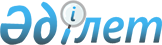 Кейбір акционерлік қоғамдардың директорлар кеңестері құрамдарының жекелеген мәселелеріҚазақстан Республикасы Үкіметінің 2009 жылғы 14 шілдедегі N 1068 Қаулысы

      Экономиканы үдемелі индустриялық-инновациялық, дамытуды 

қамтамасыз ету жөніндегі шараларды іске асыру мақсатында Қазақстан 

Республикасының Үкіметі ҚАУЛЫ ЕТЕДІ: 



      1. "Самұрық-Қазына" ұлттық әл-ауқат қоры" акционерлік қоғамына заңнамада белгіленген тәртіппен мыналарды: 



      1) Қазақстан Республикасының Қорғаныс министрі Әділбек Рыскелдіұлы Жақсыбековті Директорлар кеңесінің төрағасы етіп «Қазақстан инжиниринг (Kazakhstan Engineering)» ұлттық компаниясы» акционерлік қоғамының;



      2) Қазақстан Республикасы Индустрия және сауда министрлігі Инвестиция комитетінің төрағасы Тимур Бекболатұлы Нұрашевты "Инвестициялық компания: Қазақстанның инвестициялық қоры" акционерлік қоғамының; 



      3) Қазақстан Республикасы Индустрия және сауда министрінің кеңесшісі Құралбай Сейітбайұлы Бұхарбаевты "Даму" кәсіпкерлікті дамыту қоры" акционерлік қоғамының; 



      4) Қазақстан Республикасы Индустрия және сауда министрлігі Инвестиция комитетінің төрағасы Тимур Бекболатұлы Нұрашевты "Каzуnа Саріtаl Маnаgеmеnt" акционерлік қоғамының; 



      5) Қазақстан Республикасы Индустрия және сауда министрлігі Сауда комитетінің төрағасы Айдар Қалымтайұлы Қазыбаевты "Экспорттық кредиттерді және инвестицияларды сақтандыру жөніндегі мемлекеттік сақтандыру корпорациясы" акционерлік қоғамының; 



      6) Қазақстан Республикасы Индустрия және сауда министрлігі Индустриялық-инновациялық даму департаментінің директоры Игорь Владимирович Цойды "Тау-Кен Самұрық" ұлттық тау-кен компаниясы" акционерлік қоғамының; 



      7) Қазақстан Республикасы Индустрия және сауда министрлігі Индустриялық-инновациялық даму департаментінің директоры Игорь Владимирович Цойды "Біріккен химия компаниясы" жауапкершілігі шектеулі серіктестігінің директорлар кеңестерінің (қадағалау кеңестерінің);

      8) Қазақстан Республикасының Индустрия және жаңа технологиялар бірінші вице-министрі Альберт Павлович Рауды «Қазақстан инжиниринг (Kazakhstan Engineering)» ұлттық компаниясы» акционерлік қоғамының құрамдарына сайлауды қамтамасыз ету ұсынылсын.

      Ескерту. 1-тармаққа өзгерту енгізілді - ҚР Үкіметінің 2010.04.28 № 357 Қаулысымен.



      2. Қоса беріліп отырған Қазақстан Республикасы Үкіметінің кейбір шешімдеріне енгізілетін өзгерістер мен толықтырулар бекітілсін. 



      3. Осы қаулы қол қойылған күнінен бастап қолданысқа енгізіледі.       Қазақстан Республикасының 

      Премьер-Министрі                                    К. Мәсімов Қазақстан Республикасы 

Үкіметінің      

2009 жылғы 14 шілдедегі 

N 1068 қаулысымен    

бекітілген       

Қазақстан Республикасы Үкіметінің кейбір шешімдеріне 

енгізілетін өзгерістер мен толықтырулар 

      1. "Қазақстан Республикасы Президентінің 2006 жылғы 11 желтоқсандағы N 220 Жарлығын іске асыру жөніндегі іс-шаралар туралы" Қазақстан Республикасы Үкіметінің 2006 жылғы 23 желтоқсандағы N 1247 қаулысында (Қазақстан Республикасының ПҮАЖ-ы, 2006 ж., N 49, 518-құжат): 



      осы қаулымен бекітілген "ҚазАгро" ұлттық басқарушы холдингі" акционерлік қоғамы қызметінің негізгі қағидаттары туралы меморандумда: 



      "ҚазАгро" холдингі" АҚ-ны басқару мәселелері" деген 5-бөлімде: 



      үшінші абзацта: 

      "бірінші басшылары" деген сөздер "өкілдері (бірінші басшының орынбасарынан төмен емес мәртебесі бар)" деген сөздермен ауыстырылсын; 



      "Қазақстан Республикасы Ауыл шаруашылығы министрлігінің," деген сөздерден кейін "Қазақстан Республикасы Индустрия және сауда министрлігінің," деген сөздермен толықтырылсын. 



      2. Күші жойылды - ҚР Үкіметінің 18.04.2014 N 377 қаулысымен.

      3. "Зерде" ұлттық инфокоммуникациялық холдингі" акционерлік қоғамы директорлар кеңесінің құрамы туралы" Қазақстан Республикасы Үкіметінің 2008 жылғы 24 қазандағы N 980 қаулысында: 



      көрсетілген қаулыға қосымшада: "Дұрмағамбетов                - Қазақстан Республикасы Ақпараттандыру 

Ерлан Дмитрийұлы                және байланыс агенттігі төрағасының 

                                орынбасары"       деген жолдан кейін мынадай мазмұндағы жолмен толықтырылсын: "Дәрібаев                     - Қазақстан Республикасы Индустрия және 

Мұрат Амангелдіұлы              сауда министрлігі Өнеркәсіп 

                                комитетінің төрағасы". 

      4. Күші жойылды - ҚР Үкіметінің 2010.05.05 № 378 Қаулысымен.

      5. "Парасат" ұлттық ғылыми-технологиялық холдингі" акционерлік қоғамы директорлар кеңесінің құрамы туралы" Қазақстан Республикасы Үкіметінің 2008 жылғы 28 қарашадағы N 1102 қаулысында: 



      көрсетілген қаулыға қосымшада: "Өтепов                       - Қазақстан Республикасы Қаржы 

Эдуард Карлович                 министрлігі Мемлекеттік мүлік 

                                және жекешелендіру 

                                комитетінің төрағасы"       деген жолдан кейін мынадай мазмұндағы жолмен толықтырылсын: "Бұхарбаев                    - Қазақстан Республикасы Индустрия және 

Құралбай Сейітбайұлы            сауда министрінің кеңесшісі". 
					© 2012. Қазақстан Республикасы Әділет министрлігінің «Қазақстан Республикасының Заңнама және құқықтық ақпарат институты» ШЖҚ РМК
				